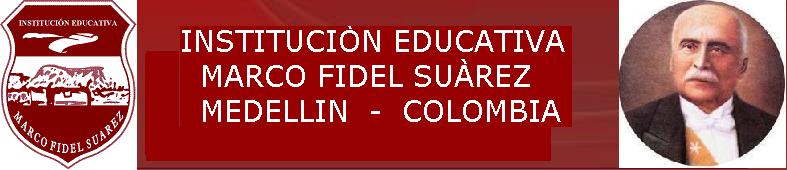 SECRETARIA DE EDUCACIONAREA: HUMANIDADES: LENGUA CASTELLANAGRADO: QUINTOOBJETIVO DE GRADO: Comprender y producir diferentes discursos, siguiendo procedimientos estratégicos para la selección y organización de información.SECRETARIA DE EDUCACIONAREA: HUMANIDADES: LENGUA CASTELLANAGRADO: QUINTOOBJETIVO DE GRADO: Comprender y producir diferentes discursos, siguiendo procedimientos estratégicos para la selección y organización de información.SECRETARIA DE EDUCACIONAREA: HUMANIDADES: LENGUA CASTELLANAGRADO: QUINTOOBJETIVO DE GRADO: Comprender y producir diferentes discursos, siguiendo procedimientos estratégicos para la selección y organización de información.SECRETARIA DE EDUCACIONAREA: HUMANIDADES: LENGUA CASTELLANAGRADO: QUINTOOBJETIVO DE GRADO: Comprender y producir diferentes discursos, siguiendo procedimientos estratégicos para la selección y organización de información.PERIODO1 PREGUNTA  PROBLEMATIZADORA ¿Por qué el ser humano necesita expresar ideas y pensamientos desde códigos discursivos y tipologías textuales adecuadas al contexto y situaciones comunicativas reales?EJES CURRICULARES :  Producción textualComprensión e interpretación textualLiteraturaMedios de comunicación y otros sistemas simbólicosÉtica de la comunicación PREGUNTA  PROBLEMATIZADORA ¿Por qué el ser humano necesita expresar ideas y pensamientos desde códigos discursivos y tipologías textuales adecuadas al contexto y situaciones comunicativas reales?EJES CURRICULARES :  Producción textualComprensión e interpretación textualLiteraturaMedios de comunicación y otros sistemas simbólicosÉtica de la comunicación PREGUNTA  PROBLEMATIZADORA ¿Por qué el ser humano necesita expresar ideas y pensamientos desde códigos discursivos y tipologías textuales adecuadas al contexto y situaciones comunicativas reales?EJES CURRICULARES :  Producción textualComprensión e interpretación textualLiteraturaMedios de comunicación y otros sistemas simbólicosÉtica de la comunicación PREGUNTA  PROBLEMATIZADORA ¿Por qué el ser humano necesita expresar ideas y pensamientos desde códigos discursivos y tipologías textuales adecuadas al contexto y situaciones comunicativas reales?EJES CURRICULARES :  Producción textualComprensión e interpretación textualLiteraturaMedios de comunicación y otros sistemas simbólicosÉtica de la comunicación PREGUNTA  PROBLEMATIZADORA ¿Por qué el ser humano necesita expresar ideas y pensamientos desde códigos discursivos y tipologías textuales adecuadas al contexto y situaciones comunicativas reales?EJES CURRICULARES :  Producción textualComprensión e interpretación textualLiteraturaMedios de comunicación y otros sistemas simbólicosÉtica de la comunicación PREGUNTA  PROBLEMATIZADORA ¿Por qué el ser humano necesita expresar ideas y pensamientos desde códigos discursivos y tipologías textuales adecuadas al contexto y situaciones comunicativas reales?EJES CURRICULARES :  Producción textualComprensión e interpretación textualLiteraturaMedios de comunicación y otros sistemas simbólicosÉtica de la comunicaciónTIEMPO50HorasCOMPETENCIAS: habilidades y capacidades que el estudiante debe  desarrollar Producción textual	Literaria	Gramatical	Pragmática	Sociolingüística	EnciclopédicaDBA5. Comprende el sentido global de los mensajes, a partir de la relación entre la información explícita e implícita.6. Identifica la intención comunicativa de los textos con los que interactúa a partir del análisis de su contenido y estructura.COMPETENCIAS: habilidades y capacidades que el estudiante debe  desarrollar Producción textual	Literaria	Gramatical	Pragmática	Sociolingüística	EnciclopédicaDBA5. Comprende el sentido global de los mensajes, a partir de la relación entre la información explícita e implícita.6. Identifica la intención comunicativa de los textos con los que interactúa a partir del análisis de su contenido y estructura.COMPETENCIAS: habilidades y capacidades que el estudiante debe  desarrollar Producción textual	Literaria	Gramatical	Pragmática	Sociolingüística	EnciclopédicaDBA5. Comprende el sentido global de los mensajes, a partir de la relación entre la información explícita e implícita.6. Identifica la intención comunicativa de los textos con los que interactúa a partir del análisis de su contenido y estructura.COMPETENCIAS: habilidades y capacidades que el estudiante debe  desarrollar Producción textual	Literaria	Gramatical	Pragmática	Sociolingüística	EnciclopédicaDBA5. Comprende el sentido global de los mensajes, a partir de la relación entre la información explícita e implícita.6. Identifica la intención comunicativa de los textos con los que interactúa a partir del análisis de su contenido y estructura.COMPETENCIAS: habilidades y capacidades que el estudiante debe  desarrollar Producción textual	Literaria	Gramatical	Pragmática	Sociolingüística	EnciclopédicaDBA5. Comprende el sentido global de los mensajes, a partir de la relación entre la información explícita e implícita.6. Identifica la intención comunicativa de los textos con los que interactúa a partir del análisis de su contenido y estructura.COMPETENCIAS: habilidades y capacidades que el estudiante debe  desarrollar Producción textual	Literaria	Gramatical	Pragmática	Sociolingüística	EnciclopédicaDBA5. Comprende el sentido global de los mensajes, a partir de la relación entre la información explícita e implícita.6. Identifica la intención comunicativa de los textos con los que interactúa a partir del análisis de su contenido y estructura.Semanas10ESTANDARES: COMPRENSIÓN E INTERPRETACIÓN TEXTUALComprendo diversos tipos de texto, utilizando algunas estrategias de búsqueda, organización y almacenamiento de la información.Para lo cual,• Leo diversos tipos de texto: descriptivo, informativo, narrativo, explicativo y argumentativo.• Comprendo los aspectos formales y conceptuales (en especial: características de las oraciones y formas de relación entre ellas), al interior de cada texto leído.• Identifico la intención comunicativa de cada uno de los textos leídosESTANDARES: COMPRENSIÓN E INTERPRETACIÓN TEXTUALComprendo diversos tipos de texto, utilizando algunas estrategias de búsqueda, organización y almacenamiento de la información.Para lo cual,• Leo diversos tipos de texto: descriptivo, informativo, narrativo, explicativo y argumentativo.• Comprendo los aspectos formales y conceptuales (en especial: características de las oraciones y formas de relación entre ellas), al interior de cada texto leído.• Identifico la intención comunicativa de cada uno de los textos leídosESTANDARES: COMPRENSIÓN E INTERPRETACIÓN TEXTUALComprendo diversos tipos de texto, utilizando algunas estrategias de búsqueda, organización y almacenamiento de la información.Para lo cual,• Leo diversos tipos de texto: descriptivo, informativo, narrativo, explicativo y argumentativo.• Comprendo los aspectos formales y conceptuales (en especial: características de las oraciones y formas de relación entre ellas), al interior de cada texto leído.• Identifico la intención comunicativa de cada uno de los textos leídosESTANDARES: COMPRENSIÓN E INTERPRETACIÓN TEXTUALComprendo diversos tipos de texto, utilizando algunas estrategias de búsqueda, organización y almacenamiento de la información.Para lo cual,• Leo diversos tipos de texto: descriptivo, informativo, narrativo, explicativo y argumentativo.• Comprendo los aspectos formales y conceptuales (en especial: características de las oraciones y formas de relación entre ellas), al interior de cada texto leído.• Identifico la intención comunicativa de cada uno de los textos leídosESTANDARES: COMPRENSIÓN E INTERPRETACIÓN TEXTUALComprendo diversos tipos de texto, utilizando algunas estrategias de búsqueda, organización y almacenamiento de la información.Para lo cual,• Leo diversos tipos de texto: descriptivo, informativo, narrativo, explicativo y argumentativo.• Comprendo los aspectos formales y conceptuales (en especial: características de las oraciones y formas de relación entre ellas), al interior de cada texto leído.• Identifico la intención comunicativa de cada uno de los textos leídosESTANDARES: COMPRENSIÓN E INTERPRETACIÓN TEXTUALComprendo diversos tipos de texto, utilizando algunas estrategias de búsqueda, organización y almacenamiento de la información.Para lo cual,• Leo diversos tipos de texto: descriptivo, informativo, narrativo, explicativo y argumentativo.• Comprendo los aspectos formales y conceptuales (en especial: características de las oraciones y formas de relación entre ellas), al interior de cada texto leído.• Identifico la intención comunicativa de cada uno de los textos leídosINDICADORESComprensión del  sentido global de los mensajes, a partir de la relación entre la información explícita e implícita.Identificación de  la intención comunicativa de los textos con los que interactúa a partir del análisis de su contenido y estructura.Reconocimiento de  la función social de los textos que lee y las visiones de mundo que proponen. Aplicación de  estrategias de comprensión a distintos tipos de texto que lee para dar cuenta de las relaciones entre diversos segmentos del mismoINDICADORESComprensión del  sentido global de los mensajes, a partir de la relación entre la información explícita e implícita.Identificación de  la intención comunicativa de los textos con los que interactúa a partir del análisis de su contenido y estructura.Reconocimiento de  la función social de los textos que lee y las visiones de mundo que proponen. Aplicación de  estrategias de comprensión a distintos tipos de texto que lee para dar cuenta de las relaciones entre diversos segmentos del mismoINDICADORESComprensión del  sentido global de los mensajes, a partir de la relación entre la información explícita e implícita.Identificación de  la intención comunicativa de los textos con los que interactúa a partir del análisis de su contenido y estructura.Reconocimiento de  la función social de los textos que lee y las visiones de mundo que proponen. Aplicación de  estrategias de comprensión a distintos tipos de texto que lee para dar cuenta de las relaciones entre diversos segmentos del mismoINDICADORESComprensión del  sentido global de los mensajes, a partir de la relación entre la información explícita e implícita.Identificación de  la intención comunicativa de los textos con los que interactúa a partir del análisis de su contenido y estructura.Reconocimiento de  la función social de los textos que lee y las visiones de mundo que proponen. Aplicación de  estrategias de comprensión a distintos tipos de texto que lee para dar cuenta de las relaciones entre diversos segmentos del mismoINDICADORESComprensión del  sentido global de los mensajes, a partir de la relación entre la información explícita e implícita.Identificación de  la intención comunicativa de los textos con los que interactúa a partir del análisis de su contenido y estructura.Reconocimiento de  la función social de los textos que lee y las visiones de mundo que proponen. Aplicación de  estrategias de comprensión a distintos tipos de texto que lee para dar cuenta de las relaciones entre diversos segmentos del mismoINDICADORESComprensión del  sentido global de los mensajes, a partir de la relación entre la información explícita e implícita.Identificación de  la intención comunicativa de los textos con los que interactúa a partir del análisis de su contenido y estructura.Reconocimiento de  la función social de los textos que lee y las visiones de mundo que proponen. Aplicación de  estrategias de comprensión a distintos tipos de texto que lee para dar cuenta de las relaciones entre diversos segmentos del mismoCONTENIDOSComo recuperar la información, explicita e implícito de un texto Técnicas grupales :El cine foro el debate, panel, charla, Philips 66Técnica de expresión oral La intención comunicativa de un texto a partir del análisis del contenido y estructura La función social de los textos Estrategia de la comprensión Jerarquización de los textosCONTENIDOSComo recuperar la información, explicita e implícito de un texto Técnicas grupales :El cine foro el debate, panel, charla, Philips 66Técnica de expresión oral La intención comunicativa de un texto a partir del análisis del contenido y estructura La función social de los textos Estrategia de la comprensión Jerarquización de los textosCONTENIDOSComo recuperar la información, explicita e implícito de un texto Técnicas grupales :El cine foro el debate, panel, charla, Philips 66Técnica de expresión oral La intención comunicativa de un texto a partir del análisis del contenido y estructura La función social de los textos Estrategia de la comprensión Jerarquización de los textosCONTENIDOSComo recuperar la información, explicita e implícito de un texto Técnicas grupales :El cine foro el debate, panel, charla, Philips 66Técnica de expresión oral La intención comunicativa de un texto a partir del análisis del contenido y estructura La función social de los textos Estrategia de la comprensión Jerarquización de los textosCONTENIDOSComo recuperar la información, explicita e implícito de un texto Técnicas grupales :El cine foro el debate, panel, charla, Philips 66Técnica de expresión oral La intención comunicativa de un texto a partir del análisis del contenido y estructura La función social de los textos Estrategia de la comprensión Jerarquización de los textosCONTENIDOSComo recuperar la información, explicita e implícito de un texto Técnicas grupales :El cine foro el debate, panel, charla, Philips 66Técnica de expresión oral La intención comunicativa de un texto a partir del análisis del contenido y estructura La función social de los textos Estrategia de la comprensión Jerarquización de los textosCONTENIDOSComo recuperar la información, explicita e implícito de un texto Técnicas grupales :El cine foro el debate, panel, charla, Philips 66Técnica de expresión oral La intención comunicativa de un texto a partir del análisis del contenido y estructura La función social de los textos Estrategia de la comprensión Jerarquización de los textosCONCEPTUALCONCEPTUALCONCEPTUALPROCEDIMENTALPROCEDIMENTALACTITUDINALACTITUDINALComprende el sentido global de los mensajes a partir de las relaciones entre sus partes Identifica la intención comunicativa de los textos con los que interactúa Comprende el sentido global de los mensajes a partir de las relaciones entre sus partes Identifica la intención comunicativa de los textos con los que interactúa Comprende el sentido global de los mensajes a partir de las relaciones entre sus partes Identifica la intención comunicativa de los textos con los que interactúa Elaboración de hipótesis predictivas relación entre la información explícita e implícita.análisis del contenido y estructura de los textosElaboración de hipótesis predictivas relación entre la información explícita e implícita.análisis del contenido y estructura de los textosReflexión acerca del uso de los mensajes, para determinar su claridad y sentido en una situación comunicativa.Reflexión acerca del uso de los mensajes, para determinar su claridad y sentido en una situación comunicativa.METODOLOGIAMETODOLOGIAMETODOLOGIARECURSOSRECURSOSACTIVIDADESACTIVIDADESUtilización de estrategias metacognitivas, afectivas y sociales. Se recomienda el uso del material aportado por el Ministerio para algunos de los contenidos tales como:Como recuperar la información, explicita e implícito de un texto ( orientación pedagógica 1)El discurso (desafíos 19, 36,37)Técnica de expresión oral (orientación pedagógica 5 desafío 48)La intención comunicativa de un texto a partir del análisis del contenido y estructura (desafios20,21,34,33,35)La función social de los textos (desafío 39)Estrategia de la comprensión (desafíos 10, 11,12,)Jerarquización de los textos (desafíos 3,4,5,6)La biografía (desafíos 46,47,48)Utilización de estrategias metacognitivas, afectivas y sociales. Se recomienda el uso del material aportado por el Ministerio para algunos de los contenidos tales como:Como recuperar la información, explicita e implícito de un texto ( orientación pedagógica 1)El discurso (desafíos 19, 36,37)Técnica de expresión oral (orientación pedagógica 5 desafío 48)La intención comunicativa de un texto a partir del análisis del contenido y estructura (desafios20,21,34,33,35)La función social de los textos (desafío 39)Estrategia de la comprensión (desafíos 10, 11,12,)Jerarquización de los textos (desafíos 3,4,5,6)La biografía (desafíos 46,47,48)Utilización de estrategias metacognitivas, afectivas y sociales. Se recomienda el uso del material aportado por el Ministerio para algunos de los contenidos tales como:Como recuperar la información, explicita e implícito de un texto ( orientación pedagógica 1)El discurso (desafíos 19, 36,37)Técnica de expresión oral (orientación pedagógica 5 desafío 48)La intención comunicativa de un texto a partir del análisis del contenido y estructura (desafios20,21,34,33,35)La función social de los textos (desafío 39)Estrategia de la comprensión (desafíos 10, 11,12,)Jerarquización de los textos (desafíos 3,4,5,6)La biografía (desafíos 46,47,48)Bibliobanco: Libro “Competencias comunicativas” del MENCartillas: “Competencias comunicativas” del MEN; Olimpiadas del conocimiento, Fotocopias, talleres, grabadora, video BeamBibliobanco: Libro “Competencias comunicativas” del MENCartillas: “Competencias comunicativas” del MEN; Olimpiadas del conocimiento, Fotocopias, talleres, grabadora, video BeamClase magistral, socializaciones, trabajos individuales y en equipo, consultas, evaluaciones orales y escritas, exposiciones individuales y grupalesCoevaluación, heteroevaluación y autoevaluación Clase magistral, socializaciones, trabajos individuales y en equipo, consultas, evaluaciones orales y escritas, exposiciones individuales y grupalesCoevaluación, heteroevaluación y autoevaluación EVALUACIONEVALUACIONEVALUACIONEVALUACIONEVALUACIONEVALUACIONEVALUACIONCRITERIOCRITERIOPROCESOPROCESOPROCEDIMIENTOPROCEDIMIENTOFRECUENCIAEvaluaciones escritas y orales.TalleresTrabajosExposicionesSustentacionesCuadernos al díaInformes de lecturaActividades en claseInvestigaciones Participación en claseCartelerasEvaluaciones escritas y orales.TalleresTrabajosExposicionesSustentacionesCuadernos al díaInformes de lecturaActividades en claseInvestigaciones Participación en claseCarteleras•	Control de asistencia•	Trabajo en equipo•	Trabajo individual•	Trabajo en parejas•	Control de asistencia•	Trabajo en equipo•	Trabajo individual•	Trabajo en parejasExplicación del temaSe reúnen en equipo de trabajo para analizar documento y socializarlo en el grupo.Realizan trabajos individuales y en parejas en sus cuadernos o en fichas fotocopiadas sobre el tema.Se proponen actividades, trabajos y ejercicios para repasar el tema visto. Se realizan lecturas y ejercicios de comprensión sobre estas Explicación del temaSe reúnen en equipo de trabajo para analizar documento y socializarlo en el grupo.Realizan trabajos individuales y en parejas en sus cuadernos o en fichas fotocopiadas sobre el tema.Se proponen actividades, trabajos y ejercicios para repasar el tema visto. Se realizan lecturas y ejercicios de comprensión sobre estas Actividades de aplicación  del tema en clase de acuerdo con el desarrollo de la programación y las horas de trabajo efectivas.Evaluaciones orales y escritas a criterio del docente por periodo.Evaluaciones de comprensión lectora a criterio del docente.OBSERVACIONES.OBSERVACIONES.OBSERVACIONES.OBSERVACIONES.OBSERVACIONES.OBSERVACIONES.OBSERVACIONES.Plan de apoyo,•	Presentación  de  actividades que no realizó durante el periodo•	Refuerzo de conceptos básicos del periodo por medio de cuestionario•	Evaluación oral o escrita•	Hacer un cartel para exponer el tema•	Sustentar en forma oral o escrita los temas trabajadosPlan de nivelaciónTalleresActualizar el cuaderno y las notas de clase  a la fechaConcertar actividades y evaluaciones de los contenidos vistos en el periodoPlan de profundizaciónConsultar temas afines a conceptos relacionados.Plan de apoyo,•	Presentación  de  actividades que no realizó durante el periodo•	Refuerzo de conceptos básicos del periodo por medio de cuestionario•	Evaluación oral o escrita•	Hacer un cartel para exponer el tema•	Sustentar en forma oral o escrita los temas trabajadosPlan de nivelaciónTalleresActualizar el cuaderno y las notas de clase  a la fechaConcertar actividades y evaluaciones de los contenidos vistos en el periodoPlan de profundizaciónConsultar temas afines a conceptos relacionados.Plan de apoyo,•	Presentación  de  actividades que no realizó durante el periodo•	Refuerzo de conceptos básicos del periodo por medio de cuestionario•	Evaluación oral o escrita•	Hacer un cartel para exponer el tema•	Sustentar en forma oral o escrita los temas trabajadosPlan de nivelaciónTalleresActualizar el cuaderno y las notas de clase  a la fechaConcertar actividades y evaluaciones de los contenidos vistos en el periodoPlan de profundizaciónConsultar temas afines a conceptos relacionados.Plan de apoyo,•	Presentación  de  actividades que no realizó durante el periodo•	Refuerzo de conceptos básicos del periodo por medio de cuestionario•	Evaluación oral o escrita•	Hacer un cartel para exponer el tema•	Sustentar en forma oral o escrita los temas trabajadosPlan de nivelaciónTalleresActualizar el cuaderno y las notas de clase  a la fechaConcertar actividades y evaluaciones de los contenidos vistos en el periodoPlan de profundizaciónConsultar temas afines a conceptos relacionados.Plan de apoyo,•	Presentación  de  actividades que no realizó durante el periodo•	Refuerzo de conceptos básicos del periodo por medio de cuestionario•	Evaluación oral o escrita•	Hacer un cartel para exponer el tema•	Sustentar en forma oral o escrita los temas trabajadosPlan de nivelaciónTalleresActualizar el cuaderno y las notas de clase  a la fechaConcertar actividades y evaluaciones de los contenidos vistos en el periodoPlan de profundizaciónConsultar temas afines a conceptos relacionados.Plan de apoyo,•	Presentación  de  actividades que no realizó durante el periodo•	Refuerzo de conceptos básicos del periodo por medio de cuestionario•	Evaluación oral o escrita•	Hacer un cartel para exponer el tema•	Sustentar en forma oral o escrita los temas trabajadosPlan de nivelaciónTalleresActualizar el cuaderno y las notas de clase  a la fechaConcertar actividades y evaluaciones de los contenidos vistos en el periodoPlan de profundizaciónConsultar temas afines a conceptos relacionados.Plan de apoyo,•	Presentación  de  actividades que no realizó durante el periodo•	Refuerzo de conceptos básicos del periodo por medio de cuestionario•	Evaluación oral o escrita•	Hacer un cartel para exponer el tema•	Sustentar en forma oral o escrita los temas trabajadosPlan de nivelaciónTalleresActualizar el cuaderno y las notas de clase  a la fechaConcertar actividades y evaluaciones de los contenidos vistos en el periodoPlan de profundizaciónConsultar temas afines a conceptos relacionados.Adecuaciones curricularesSe planearán actividades de acuerdo con las necesidades individuales de los estudiantes, involucrando a la familia.Adecuaciones curricularesSe planearán actividades de acuerdo con las necesidades individuales de los estudiantes, involucrando a la familia.Adecuaciones curricularesSe planearán actividades de acuerdo con las necesidades individuales de los estudiantes, involucrando a la familia.Adecuaciones curricularesSe planearán actividades de acuerdo con las necesidades individuales de los estudiantes, involucrando a la familia.Adecuaciones curricularesSe planearán actividades de acuerdo con las necesidades individuales de los estudiantes, involucrando a la familia.Adecuaciones curricularesSe planearán actividades de acuerdo con las necesidades individuales de los estudiantes, involucrando a la familia.Adecuaciones curricularesSe planearán actividades de acuerdo con las necesidades individuales de los estudiantes, involucrando a la familia.PERIODO2PREGUNTA  PROBLEMATIZADORA ¿Qué estrategias me permiten organizar y exponer mis ideas, atendiendo a diferentes fuentes, roles y discursos culturales?EJES CURRICULARES :  Producción textualComprensión e interpretación textualLiteraturaMedios de comunicación y otros sistemas simbólicosÉtica de la comunicaciónPREGUNTA  PROBLEMATIZADORA ¿Qué estrategias me permiten organizar y exponer mis ideas, atendiendo a diferentes fuentes, roles y discursos culturales?EJES CURRICULARES :  Producción textualComprensión e interpretación textualLiteraturaMedios de comunicación y otros sistemas simbólicosÉtica de la comunicaciónPREGUNTA  PROBLEMATIZADORA ¿Qué estrategias me permiten organizar y exponer mis ideas, atendiendo a diferentes fuentes, roles y discursos culturales?EJES CURRICULARES :  Producción textualComprensión e interpretación textualLiteraturaMedios de comunicación y otros sistemas simbólicosÉtica de la comunicaciónPREGUNTA  PROBLEMATIZADORA ¿Qué estrategias me permiten organizar y exponer mis ideas, atendiendo a diferentes fuentes, roles y discursos culturales?EJES CURRICULARES :  Producción textualComprensión e interpretación textualLiteraturaMedios de comunicación y otros sistemas simbólicosÉtica de la comunicaciónPREGUNTA  PROBLEMATIZADORA ¿Qué estrategias me permiten organizar y exponer mis ideas, atendiendo a diferentes fuentes, roles y discursos culturales?EJES CURRICULARES :  Producción textualComprensión e interpretación textualLiteraturaMedios de comunicación y otros sistemas simbólicosÉtica de la comunicaciónPREGUNTA  PROBLEMATIZADORA ¿Qué estrategias me permiten organizar y exponer mis ideas, atendiendo a diferentes fuentes, roles y discursos culturales?EJES CURRICULARES :  Producción textualComprensión e interpretación textualLiteraturaMedios de comunicación y otros sistemas simbólicosÉtica de la comunicaciónTIEMPO50HorasCOMPETENCIAS: habilidades y capacidades que el estudiante debe  desarrollar Producción textual	Literaria	Gramatical	Pragmática	Sociolingüística	EnciclopédicaDBA7. Construye textos orales atendiendo a los contextos de uso, a los posibles interlocutores y a las líneas temáticas pertinentes con el propósito comunicativo en el que se enmarca el discurso.8. Produce textos verbales y no verbales a partir de los planes textuales que elabora según la tipología a desarrollar.COMPETENCIAS: habilidades y capacidades que el estudiante debe  desarrollar Producción textual	Literaria	Gramatical	Pragmática	Sociolingüística	EnciclopédicaDBA7. Construye textos orales atendiendo a los contextos de uso, a los posibles interlocutores y a las líneas temáticas pertinentes con el propósito comunicativo en el que se enmarca el discurso.8. Produce textos verbales y no verbales a partir de los planes textuales que elabora según la tipología a desarrollar.COMPETENCIAS: habilidades y capacidades que el estudiante debe  desarrollar Producción textual	Literaria	Gramatical	Pragmática	Sociolingüística	EnciclopédicaDBA7. Construye textos orales atendiendo a los contextos de uso, a los posibles interlocutores y a las líneas temáticas pertinentes con el propósito comunicativo en el que se enmarca el discurso.8. Produce textos verbales y no verbales a partir de los planes textuales que elabora según la tipología a desarrollar.COMPETENCIAS: habilidades y capacidades que el estudiante debe  desarrollar Producción textual	Literaria	Gramatical	Pragmática	Sociolingüística	EnciclopédicaDBA7. Construye textos orales atendiendo a los contextos de uso, a los posibles interlocutores y a las líneas temáticas pertinentes con el propósito comunicativo en el que se enmarca el discurso.8. Produce textos verbales y no verbales a partir de los planes textuales que elabora según la tipología a desarrollar.COMPETENCIAS: habilidades y capacidades que el estudiante debe  desarrollar Producción textual	Literaria	Gramatical	Pragmática	Sociolingüística	EnciclopédicaDBA7. Construye textos orales atendiendo a los contextos de uso, a los posibles interlocutores y a las líneas temáticas pertinentes con el propósito comunicativo en el que se enmarca el discurso.8. Produce textos verbales y no verbales a partir de los planes textuales que elabora según la tipología a desarrollar.COMPETENCIAS: habilidades y capacidades que el estudiante debe  desarrollar Producción textual	Literaria	Gramatical	Pragmática	Sociolingüística	EnciclopédicaDBA7. Construye textos orales atendiendo a los contextos de uso, a los posibles interlocutores y a las líneas temáticas pertinentes con el propósito comunicativo en el que se enmarca el discurso.8. Produce textos verbales y no verbales a partir de los planes textuales que elabora según la tipología a desarrollar.Semanas10ESTANDARES: PRODUCCIÓN TEXTUALProduzco textos orales, en situaciones comunicativas que permiten evidenciar el uso significativo de la entonación y la pertinencia articulatoria.Para lo cual• Organizo mis ideas para producir un texto oral, teniendo en cuenta mi realidad y mis propias experiencias.• Elaboro un plan para la exposición de mis ideas.• Selecciono el léxico apropiado y acomodo mi estilo al plan de exposición así como al contexto comunicativo.Adecuo la entonación y la pronunciación a las exigencias de las situaciones comunicativas en que participo.• Produzco un texto oral, teniendo en cuenta la entonación, la articulación y la organización de ideas que requierela situación comunicativa.ESTANDARES: PRODUCCIÓN TEXTUALProduzco textos orales, en situaciones comunicativas que permiten evidenciar el uso significativo de la entonación y la pertinencia articulatoria.Para lo cual• Organizo mis ideas para producir un texto oral, teniendo en cuenta mi realidad y mis propias experiencias.• Elaboro un plan para la exposición de mis ideas.• Selecciono el léxico apropiado y acomodo mi estilo al plan de exposición así como al contexto comunicativo.Adecuo la entonación y la pronunciación a las exigencias de las situaciones comunicativas en que participo.• Produzco un texto oral, teniendo en cuenta la entonación, la articulación y la organización de ideas que requierela situación comunicativa.ESTANDARES: PRODUCCIÓN TEXTUALProduzco textos orales, en situaciones comunicativas que permiten evidenciar el uso significativo de la entonación y la pertinencia articulatoria.Para lo cual• Organizo mis ideas para producir un texto oral, teniendo en cuenta mi realidad y mis propias experiencias.• Elaboro un plan para la exposición de mis ideas.• Selecciono el léxico apropiado y acomodo mi estilo al plan de exposición así como al contexto comunicativo.Adecuo la entonación y la pronunciación a las exigencias de las situaciones comunicativas en que participo.• Produzco un texto oral, teniendo en cuenta la entonación, la articulación y la organización de ideas que requierela situación comunicativa.ESTANDARES: PRODUCCIÓN TEXTUALProduzco textos orales, en situaciones comunicativas que permiten evidenciar el uso significativo de la entonación y la pertinencia articulatoria.Para lo cual• Organizo mis ideas para producir un texto oral, teniendo en cuenta mi realidad y mis propias experiencias.• Elaboro un plan para la exposición de mis ideas.• Selecciono el léxico apropiado y acomodo mi estilo al plan de exposición así como al contexto comunicativo.Adecuo la entonación y la pronunciación a las exigencias de las situaciones comunicativas en que participo.• Produzco un texto oral, teniendo en cuenta la entonación, la articulación y la organización de ideas que requierela situación comunicativa.ESTANDARES: PRODUCCIÓN TEXTUALProduzco textos orales, en situaciones comunicativas que permiten evidenciar el uso significativo de la entonación y la pertinencia articulatoria.Para lo cual• Organizo mis ideas para producir un texto oral, teniendo en cuenta mi realidad y mis propias experiencias.• Elaboro un plan para la exposición de mis ideas.• Selecciono el léxico apropiado y acomodo mi estilo al plan de exposición así como al contexto comunicativo.Adecuo la entonación y la pronunciación a las exigencias de las situaciones comunicativas en que participo.• Produzco un texto oral, teniendo en cuenta la entonación, la articulación y la organización de ideas que requierela situación comunicativa.ESTANDARES: PRODUCCIÓN TEXTUALProduzco textos orales, en situaciones comunicativas que permiten evidenciar el uso significativo de la entonación y la pertinencia articulatoria.Para lo cual• Organizo mis ideas para producir un texto oral, teniendo en cuenta mi realidad y mis propias experiencias.• Elaboro un plan para la exposición de mis ideas.• Selecciono el léxico apropiado y acomodo mi estilo al plan de exposición así como al contexto comunicativo.Adecuo la entonación y la pronunciación a las exigencias de las situaciones comunicativas en que participo.• Produzco un texto oral, teniendo en cuenta la entonación, la articulación y la organización de ideas que requierela situación comunicativa.INDICADORESConstrucción de textos orales atendiendo a los contextos de uso, a los posibles interlocutores y a las líneas temáticas pertinentes con el propósito comunicativo en el que se enmarca el discurso. Producción de textos verbales y no verbales a partir de los planes textuales que elabora según la tipología a desarrollar.Ordenación de la información en secuencias lógicas acordes con la situación comunicativa particular Establecimiento de relaciones de coherencia entre los conceptos a tratar, el tipo de texto a utilizar y la intención comunicativa que media su producción INDICADORESConstrucción de textos orales atendiendo a los contextos de uso, a los posibles interlocutores y a las líneas temáticas pertinentes con el propósito comunicativo en el que se enmarca el discurso. Producción de textos verbales y no verbales a partir de los planes textuales que elabora según la tipología a desarrollar.Ordenación de la información en secuencias lógicas acordes con la situación comunicativa particular Establecimiento de relaciones de coherencia entre los conceptos a tratar, el tipo de texto a utilizar y la intención comunicativa que media su producción INDICADORESConstrucción de textos orales atendiendo a los contextos de uso, a los posibles interlocutores y a las líneas temáticas pertinentes con el propósito comunicativo en el que se enmarca el discurso. Producción de textos verbales y no verbales a partir de los planes textuales que elabora según la tipología a desarrollar.Ordenación de la información en secuencias lógicas acordes con la situación comunicativa particular Establecimiento de relaciones de coherencia entre los conceptos a tratar, el tipo de texto a utilizar y la intención comunicativa que media su producción INDICADORESConstrucción de textos orales atendiendo a los contextos de uso, a los posibles interlocutores y a las líneas temáticas pertinentes con el propósito comunicativo en el que se enmarca el discurso. Producción de textos verbales y no verbales a partir de los planes textuales que elabora según la tipología a desarrollar.Ordenación de la información en secuencias lógicas acordes con la situación comunicativa particular Establecimiento de relaciones de coherencia entre los conceptos a tratar, el tipo de texto a utilizar y la intención comunicativa que media su producción INDICADORESConstrucción de textos orales atendiendo a los contextos de uso, a los posibles interlocutores y a las líneas temáticas pertinentes con el propósito comunicativo en el que se enmarca el discurso. Producción de textos verbales y no verbales a partir de los planes textuales que elabora según la tipología a desarrollar.Ordenación de la información en secuencias lógicas acordes con la situación comunicativa particular Establecimiento de relaciones de coherencia entre los conceptos a tratar, el tipo de texto a utilizar y la intención comunicativa que media su producción INDICADORESConstrucción de textos orales atendiendo a los contextos de uso, a los posibles interlocutores y a las líneas temáticas pertinentes con el propósito comunicativo en el que se enmarca el discurso. Producción de textos verbales y no verbales a partir de los planes textuales que elabora según la tipología a desarrollar.Ordenación de la información en secuencias lógicas acordes con la situación comunicativa particular Establecimiento de relaciones de coherencia entre los conceptos a tratar, el tipo de texto a utilizar y la intención comunicativa que media su producción CONTENIDOSOrganización de secuencias lógicas Producción de textos oralesSiluetas textuales narrativas expositivas, narrativas, argumentativas, informativas, instructivas El plan textual Mecanismo de cohesión y coherencia Conectores lógicos.Técnicas para la organización de ideas Categorías gramaticales en función de la comprensión y producción de diferentes tipos de textos , marcos textuales La reseña.CONTENIDOSOrganización de secuencias lógicas Producción de textos oralesSiluetas textuales narrativas expositivas, narrativas, argumentativas, informativas, instructivas El plan textual Mecanismo de cohesión y coherencia Conectores lógicos.Técnicas para la organización de ideas Categorías gramaticales en función de la comprensión y producción de diferentes tipos de textos , marcos textuales La reseña.CONTENIDOSOrganización de secuencias lógicas Producción de textos oralesSiluetas textuales narrativas expositivas, narrativas, argumentativas, informativas, instructivas El plan textual Mecanismo de cohesión y coherencia Conectores lógicos.Técnicas para la organización de ideas Categorías gramaticales en función de la comprensión y producción de diferentes tipos de textos , marcos textuales La reseña.CONTENIDOSOrganización de secuencias lógicas Producción de textos oralesSiluetas textuales narrativas expositivas, narrativas, argumentativas, informativas, instructivas El plan textual Mecanismo de cohesión y coherencia Conectores lógicos.Técnicas para la organización de ideas Categorías gramaticales en función de la comprensión y producción de diferentes tipos de textos , marcos textuales La reseña.CONTENIDOSOrganización de secuencias lógicas Producción de textos oralesSiluetas textuales narrativas expositivas, narrativas, argumentativas, informativas, instructivas El plan textual Mecanismo de cohesión y coherencia Conectores lógicos.Técnicas para la organización de ideas Categorías gramaticales en función de la comprensión y producción de diferentes tipos de textos , marcos textuales La reseña.CONTENIDOSOrganización de secuencias lógicas Producción de textos oralesSiluetas textuales narrativas expositivas, narrativas, argumentativas, informativas, instructivas El plan textual Mecanismo de cohesión y coherencia Conectores lógicos.Técnicas para la organización de ideas Categorías gramaticales en función de la comprensión y producción de diferentes tipos de textos , marcos textuales La reseña.CONTENIDOSOrganización de secuencias lógicas Producción de textos oralesSiluetas textuales narrativas expositivas, narrativas, argumentativas, informativas, instructivas El plan textual Mecanismo de cohesión y coherencia Conectores lógicos.Técnicas para la organización de ideas Categorías gramaticales en función de la comprensión y producción de diferentes tipos de textos , marcos textuales La reseña.CONCEPTUALCONCEPTUALCONCEPTUALPROCEDIMENTALPROCEDIMENTALACTITUDINALACTITUDINALComprensión de los aspectos formales y conceptuales en la producción de textos.Siluetas textuales de diferentes tipos de texto Comprensión de los aspectos formales y conceptuales en la producción de textos.Siluetas textuales de diferentes tipos de texto Comprensión de los aspectos formales y conceptuales en la producción de textos.Siluetas textuales de diferentes tipos de texto Organización de ideas para producir un texto Secuencias lógicasElaboración de planes textuales Estrategias para buscar, seleccionar y almacenar información: resúmenes, cuadros sinópticos, mapas conceptuales y fichas.Organización de ideas para producir un texto Secuencias lógicasElaboración de planes textuales Estrategias para buscar, seleccionar y almacenar información: resúmenes, cuadros sinópticos, mapas conceptuales y fichas.Participación activa en las diferentes actividades desarrolladas en las clases.Participación activa en las diferentes actividades desarrolladas en las clases.METODOLOGIAMETODOLOGIAMETODOLOGIARECURSOSRECURSOSACTIVIDADESACTIVIDADESUtilización de estrategias metacognitivas, afectivas y sociales Se recomienda el uso del material aportado por el Ministerio para algunos de los contenidos tales como:Organización de secuencias lógicas (desafíos 1,2)Siluetas textuales narrativas expositivas, narrativas, argumentativas, informativas, instructivas (desafíos, 40,41,42)El plan textual (desafíos 7,8,9)Mecanismo de cohesión y coherencia (orientación pedagógica 4) conectores lógicos.Técnicas para la organización de ideas ( desafíos 13, 14,23,24)Categorías gramaticales en función de la comprensión y producción de diferentes tipos de textos , marcos textuales ( orientación pedagógicas 6)Utilización de estrategias metacognitivas, afectivas y sociales Se recomienda el uso del material aportado por el Ministerio para algunos de los contenidos tales como:Organización de secuencias lógicas (desafíos 1,2)Siluetas textuales narrativas expositivas, narrativas, argumentativas, informativas, instructivas (desafíos, 40,41,42)El plan textual (desafíos 7,8,9)Mecanismo de cohesión y coherencia (orientación pedagógica 4) conectores lógicos.Técnicas para la organización de ideas ( desafíos 13, 14,23,24)Categorías gramaticales en función de la comprensión y producción de diferentes tipos de textos , marcos textuales ( orientación pedagógicas 6)Utilización de estrategias metacognitivas, afectivas y sociales Se recomienda el uso del material aportado por el Ministerio para algunos de los contenidos tales como:Organización de secuencias lógicas (desafíos 1,2)Siluetas textuales narrativas expositivas, narrativas, argumentativas, informativas, instructivas (desafíos, 40,41,42)El plan textual (desafíos 7,8,9)Mecanismo de cohesión y coherencia (orientación pedagógica 4) conectores lógicos.Técnicas para la organización de ideas ( desafíos 13, 14,23,24)Categorías gramaticales en función de la comprensión y producción de diferentes tipos de textos , marcos textuales ( orientación pedagógicas 6)Bibliobanco: Libro “Competencias comunicativas” del MEN Cartillas: “Competencias comunicativas” del MEN; Olimpiadas del conocimiento, Fotocopias, talleresBibliobanco: Libro “Competencias comunicativas” del MEN Cartillas: “Competencias comunicativas” del MEN; Olimpiadas del conocimiento, Fotocopias, talleresClase magistral, socializaciones, trabajos individuales y en equipo, consultas, evaluaciones orales y escritas, exposiciones individuales y grupalesCoevaluación, heteroevaluación y autoevaluación Clase magistral, socializaciones, trabajos individuales y en equipo, consultas, evaluaciones orales y escritas, exposiciones individuales y grupalesCoevaluación, heteroevaluación y autoevaluación EVALUACIONEVALUACIONEVALUACIONEVALUACIONEVALUACIONEVALUACIONEVALUACIONCRITERIOCRITERIOPROCESOPROCESOPROCEDIMIENTOPROCEDIMIENTOFRECUENCIAEvaluaciones escritas y orales.TalleresTrabajosExposicionesSustentacionesCuadernos al díaInformes de lecturaActividades en claseInvestigaciones Participación en claseCartelerasEvaluaciones escritas y orales.TalleresTrabajosExposicionesSustentacionesCuadernos al díaInformes de lecturaActividades en claseInvestigaciones Participación en claseCarteleras•	Control de asistencia•	Trabajo en equipo•	Trabajo individual•	Trabajo en parejas•	Control de asistencia•	Trabajo en equipo•	Trabajo individual•	Trabajo en parejasExplicación del temaSe reúnen en equipo de trabajo para analizar documento y socializarlo en el grupo.Realizan trabajos individuales y en parejas en sus cuadernos o en fichas fotocopiadas sobre el tema.Se proponen actividades, trabajos y ejercicios para repasar el tema visto. Se realizan lecturas y ejercicios de comprensión sobre estas Explicación del temaSe reúnen en equipo de trabajo para analizar documento y socializarlo en el grupo.Realizan trabajos individuales y en parejas en sus cuadernos o en fichas fotocopiadas sobre el tema.Se proponen actividades, trabajos y ejercicios para repasar el tema visto. Se realizan lecturas y ejercicios de comprensión sobre estas Actividades de aplicación  del tema en clase de acuerdo con el desarrollo de la programación y las horas de trabajo efectivas.Evaluaciones orales y escritas a criterio del docente por periodo.Evaluaciones de comprensión lectora a criterio del docente.OBSERVACIONES.OBSERVACIONES.OBSERVACIONES.OBSERVACIONES.OBSERVACIONES.OBSERVACIONES.OBSERVACIONES.Plan de apoyo,•	Presentación  de  actividades que no realizó durante el periodo•	Refuerzo de conceptos básicos del periodo por medio de cuestionario•	Evaluación oral o escrita•	Hacer un cartel para exponer el tema•	Sustentar en forma oral o escrita los temas trabajadosPlan de nivelaciónTalleresActualizar el cuaderno y las notas de clase  a la fechaConcertar actividades y evaluaciones de los contenidos vistos en el periodoPlan de profundizaciónConsultar temas afines a conceptos relacionados.Plan de apoyo,•	Presentación  de  actividades que no realizó durante el periodo•	Refuerzo de conceptos básicos del periodo por medio de cuestionario•	Evaluación oral o escrita•	Hacer un cartel para exponer el tema•	Sustentar en forma oral o escrita los temas trabajadosPlan de nivelaciónTalleresActualizar el cuaderno y las notas de clase  a la fechaConcertar actividades y evaluaciones de los contenidos vistos en el periodoPlan de profundizaciónConsultar temas afines a conceptos relacionados.Plan de apoyo,•	Presentación  de  actividades que no realizó durante el periodo•	Refuerzo de conceptos básicos del periodo por medio de cuestionario•	Evaluación oral o escrita•	Hacer un cartel para exponer el tema•	Sustentar en forma oral o escrita los temas trabajadosPlan de nivelaciónTalleresActualizar el cuaderno y las notas de clase  a la fechaConcertar actividades y evaluaciones de los contenidos vistos en el periodoPlan de profundizaciónConsultar temas afines a conceptos relacionados.Plan de apoyo,•	Presentación  de  actividades que no realizó durante el periodo•	Refuerzo de conceptos básicos del periodo por medio de cuestionario•	Evaluación oral o escrita•	Hacer un cartel para exponer el tema•	Sustentar en forma oral o escrita los temas trabajadosPlan de nivelaciónTalleresActualizar el cuaderno y las notas de clase  a la fechaConcertar actividades y evaluaciones de los contenidos vistos en el periodoPlan de profundizaciónConsultar temas afines a conceptos relacionados.Plan de apoyo,•	Presentación  de  actividades que no realizó durante el periodo•	Refuerzo de conceptos básicos del periodo por medio de cuestionario•	Evaluación oral o escrita•	Hacer un cartel para exponer el tema•	Sustentar en forma oral o escrita los temas trabajadosPlan de nivelaciónTalleresActualizar el cuaderno y las notas de clase  a la fechaConcertar actividades y evaluaciones de los contenidos vistos en el periodoPlan de profundizaciónConsultar temas afines a conceptos relacionados.Plan de apoyo,•	Presentación  de  actividades que no realizó durante el periodo•	Refuerzo de conceptos básicos del periodo por medio de cuestionario•	Evaluación oral o escrita•	Hacer un cartel para exponer el tema•	Sustentar en forma oral o escrita los temas trabajadosPlan de nivelaciónTalleresActualizar el cuaderno y las notas de clase  a la fechaConcertar actividades y evaluaciones de los contenidos vistos en el periodoPlan de profundizaciónConsultar temas afines a conceptos relacionados.Plan de apoyo,•	Presentación  de  actividades que no realizó durante el periodo•	Refuerzo de conceptos básicos del periodo por medio de cuestionario•	Evaluación oral o escrita•	Hacer un cartel para exponer el tema•	Sustentar en forma oral o escrita los temas trabajadosPlan de nivelaciónTalleresActualizar el cuaderno y las notas de clase  a la fechaConcertar actividades y evaluaciones de los contenidos vistos en el periodoPlan de profundizaciónConsultar temas afines a conceptos relacionados.Adecuaciones curricularesSe planearán actividades de acuerdo con las necesidades individuales de los estudiantes, involucrando a la familia.Adecuaciones curricularesSe planearán actividades de acuerdo con las necesidades individuales de los estudiantes, involucrando a la familia.Adecuaciones curricularesSe planearán actividades de acuerdo con las necesidades individuales de los estudiantes, involucrando a la familia.Adecuaciones curricularesSe planearán actividades de acuerdo con las necesidades individuales de los estudiantes, involucrando a la familia.Adecuaciones curricularesSe planearán actividades de acuerdo con las necesidades individuales de los estudiantes, involucrando a la familia.Adecuaciones curricularesSe planearán actividades de acuerdo con las necesidades individuales de los estudiantes, involucrando a la familia.Adecuaciones curricularesSe planearán actividades de acuerdo con las necesidades individuales de los estudiantes, involucrando a la familia.PERIODO3PREGUNTA  PROBLEMATIZADORA :¿Cómo expreso mis sentimientos y emociones empleando recursos literarios?EJES CURRICULARES :  Producción textualComprensión e interpretación textualLiteraturaMedios de comunicación y otros sistemas simbólicosÉtica de la comunicaciónPREGUNTA  PROBLEMATIZADORA :¿Cómo expreso mis sentimientos y emociones empleando recursos literarios?EJES CURRICULARES :  Producción textualComprensión e interpretación textualLiteraturaMedios de comunicación y otros sistemas simbólicosÉtica de la comunicaciónPREGUNTA  PROBLEMATIZADORA :¿Cómo expreso mis sentimientos y emociones empleando recursos literarios?EJES CURRICULARES :  Producción textualComprensión e interpretación textualLiteraturaMedios de comunicación y otros sistemas simbólicosÉtica de la comunicaciónPREGUNTA  PROBLEMATIZADORA :¿Cómo expreso mis sentimientos y emociones empleando recursos literarios?EJES CURRICULARES :  Producción textualComprensión e interpretación textualLiteraturaMedios de comunicación y otros sistemas simbólicosÉtica de la comunicaciónPREGUNTA  PROBLEMATIZADORA :¿Cómo expreso mis sentimientos y emociones empleando recursos literarios?EJES CURRICULARES :  Producción textualComprensión e interpretación textualLiteraturaMedios de comunicación y otros sistemas simbólicosÉtica de la comunicaciónPREGUNTA  PROBLEMATIZADORA :¿Cómo expreso mis sentimientos y emociones empleando recursos literarios?EJES CURRICULARES :  Producción textualComprensión e interpretación textualLiteraturaMedios de comunicación y otros sistemas simbólicosÉtica de la comunicaciónTIEMPO50HorasCOMPETENCIAS: habilidades y capacidades que el estudiante debe  desarrollar Enciclopédica, textual, lingüística, pragmática, sociolingüística, literaria.DBA1. Utiliza la información que recibe de los medios de comunicación para participar en espacios discursivos de opinión.2. Interpreta mensajes directos e indirectos en algunas imágenes, símbolos o gestos.COMPETENCIAS: habilidades y capacidades que el estudiante debe  desarrollar Enciclopédica, textual, lingüística, pragmática, sociolingüística, literaria.DBA1. Utiliza la información que recibe de los medios de comunicación para participar en espacios discursivos de opinión.2. Interpreta mensajes directos e indirectos en algunas imágenes, símbolos o gestos.COMPETENCIAS: habilidades y capacidades que el estudiante debe  desarrollar Enciclopédica, textual, lingüística, pragmática, sociolingüística, literaria.DBA1. Utiliza la información que recibe de los medios de comunicación para participar en espacios discursivos de opinión.2. Interpreta mensajes directos e indirectos en algunas imágenes, símbolos o gestos.COMPETENCIAS: habilidades y capacidades que el estudiante debe  desarrollar Enciclopédica, textual, lingüística, pragmática, sociolingüística, literaria.DBA1. Utiliza la información que recibe de los medios de comunicación para participar en espacios discursivos de opinión.2. Interpreta mensajes directos e indirectos en algunas imágenes, símbolos o gestos.COMPETENCIAS: habilidades y capacidades que el estudiante debe  desarrollar Enciclopédica, textual, lingüística, pragmática, sociolingüística, literaria.DBA1. Utiliza la información que recibe de los medios de comunicación para participar en espacios discursivos de opinión.2. Interpreta mensajes directos e indirectos en algunas imágenes, símbolos o gestos.COMPETENCIAS: habilidades y capacidades que el estudiante debe  desarrollar Enciclopédica, textual, lingüística, pragmática, sociolingüística, literaria.DBA1. Utiliza la información que recibe de los medios de comunicación para participar en espacios discursivos de opinión.2. Interpreta mensajes directos e indirectos en algunas imágenes, símbolos o gestos.Semanas10ESTANDARES: MEDIOS DE COMUNICACIÓN Y OTROS SISTEMAS SIMBÓLICOSCaracterizo los medios de comunicación masiva y selecciono la información que emiten, para utilizarla en la creación de nuevos textos.Para lo cual• Reconozco las característicasde los diferentes medios de comunicación masiva.• Selecciono y clasifico la información emitida por los diferentes medios de comunicación.• Elaboro planes textuales con la información seleccionada de los medios de comunicación.• Produzco textos orales y escritos con base en planes en los que utilizo la información recogida de los medios.• Socializo, analizo y corrijo los textos producidos con base en la información tomada de los mediosde comunicación masiva.ESTANDARES: MEDIOS DE COMUNICACIÓN Y OTROS SISTEMAS SIMBÓLICOSCaracterizo los medios de comunicación masiva y selecciono la información que emiten, para utilizarla en la creación de nuevos textos.Para lo cual• Reconozco las característicasde los diferentes medios de comunicación masiva.• Selecciono y clasifico la información emitida por los diferentes medios de comunicación.• Elaboro planes textuales con la información seleccionada de los medios de comunicación.• Produzco textos orales y escritos con base en planes en los que utilizo la información recogida de los medios.• Socializo, analizo y corrijo los textos producidos con base en la información tomada de los mediosde comunicación masiva.ESTANDARES: MEDIOS DE COMUNICACIÓN Y OTROS SISTEMAS SIMBÓLICOSCaracterizo los medios de comunicación masiva y selecciono la información que emiten, para utilizarla en la creación de nuevos textos.Para lo cual• Reconozco las característicasde los diferentes medios de comunicación masiva.• Selecciono y clasifico la información emitida por los diferentes medios de comunicación.• Elaboro planes textuales con la información seleccionada de los medios de comunicación.• Produzco textos orales y escritos con base en planes en los que utilizo la información recogida de los medios.• Socializo, analizo y corrijo los textos producidos con base en la información tomada de los mediosde comunicación masiva.ESTANDARES: MEDIOS DE COMUNICACIÓN Y OTROS SISTEMAS SIMBÓLICOSCaracterizo los medios de comunicación masiva y selecciono la información que emiten, para utilizarla en la creación de nuevos textos.Para lo cual• Reconozco las característicasde los diferentes medios de comunicación masiva.• Selecciono y clasifico la información emitida por los diferentes medios de comunicación.• Elaboro planes textuales con la información seleccionada de los medios de comunicación.• Produzco textos orales y escritos con base en planes en los que utilizo la información recogida de los medios.• Socializo, analizo y corrijo los textos producidos con base en la información tomada de los mediosde comunicación masiva.ESTANDARES: MEDIOS DE COMUNICACIÓN Y OTROS SISTEMAS SIMBÓLICOSCaracterizo los medios de comunicación masiva y selecciono la información que emiten, para utilizarla en la creación de nuevos textos.Para lo cual• Reconozco las característicasde los diferentes medios de comunicación masiva.• Selecciono y clasifico la información emitida por los diferentes medios de comunicación.• Elaboro planes textuales con la información seleccionada de los medios de comunicación.• Produzco textos orales y escritos con base en planes en los que utilizo la información recogida de los medios.• Socializo, analizo y corrijo los textos producidos con base en la información tomada de los mediosde comunicación masiva.ESTANDARES: MEDIOS DE COMUNICACIÓN Y OTROS SISTEMAS SIMBÓLICOSCaracterizo los medios de comunicación masiva y selecciono la información que emiten, para utilizarla en la creación de nuevos textos.Para lo cual• Reconozco las característicasde los diferentes medios de comunicación masiva.• Selecciono y clasifico la información emitida por los diferentes medios de comunicación.• Elaboro planes textuales con la información seleccionada de los medios de comunicación.• Produzco textos orales y escritos con base en planes en los que utilizo la información recogida de los medios.• Socializo, analizo y corrijo los textos producidos con base en la información tomada de los mediosde comunicación masiva.INDICADORESUtilización de la información que recibe de los medios de comunicación para participar en espacios discursivos de opinión.Interpretación de mensajes directos e indirectos en algunas imágenes, símbolos o gestos.Reconocimiento de los roles desempeñados por los sujetos que participan en las emisiones de los medios de comunicación.Inferencia del significado del lenguaje gestual y corporal de emoticones, gestos, fotografías y movimientos del cuerpo presentes en las situaciones comunicativas en las cuales participaINDICADORESUtilización de la información que recibe de los medios de comunicación para participar en espacios discursivos de opinión.Interpretación de mensajes directos e indirectos en algunas imágenes, símbolos o gestos.Reconocimiento de los roles desempeñados por los sujetos que participan en las emisiones de los medios de comunicación.Inferencia del significado del lenguaje gestual y corporal de emoticones, gestos, fotografías y movimientos del cuerpo presentes en las situaciones comunicativas en las cuales participaINDICADORESUtilización de la información que recibe de los medios de comunicación para participar en espacios discursivos de opinión.Interpretación de mensajes directos e indirectos en algunas imágenes, símbolos o gestos.Reconocimiento de los roles desempeñados por los sujetos que participan en las emisiones de los medios de comunicación.Inferencia del significado del lenguaje gestual y corporal de emoticones, gestos, fotografías y movimientos del cuerpo presentes en las situaciones comunicativas en las cuales participaINDICADORESUtilización de la información que recibe de los medios de comunicación para participar en espacios discursivos de opinión.Interpretación de mensajes directos e indirectos en algunas imágenes, símbolos o gestos.Reconocimiento de los roles desempeñados por los sujetos que participan en las emisiones de los medios de comunicación.Inferencia del significado del lenguaje gestual y corporal de emoticones, gestos, fotografías y movimientos del cuerpo presentes en las situaciones comunicativas en las cuales participaINDICADORESUtilización de la información que recibe de los medios de comunicación para participar en espacios discursivos de opinión.Interpretación de mensajes directos e indirectos en algunas imágenes, símbolos o gestos.Reconocimiento de los roles desempeñados por los sujetos que participan en las emisiones de los medios de comunicación.Inferencia del significado del lenguaje gestual y corporal de emoticones, gestos, fotografías y movimientos del cuerpo presentes en las situaciones comunicativas en las cuales participaINDICADORESUtilización de la información que recibe de los medios de comunicación para participar en espacios discursivos de opinión.Interpretación de mensajes directos e indirectos en algunas imágenes, símbolos o gestos.Reconocimiento de los roles desempeñados por los sujetos que participan en las emisiones de los medios de comunicación.Inferencia del significado del lenguaje gestual y corporal de emoticones, gestos, fotografías y movimientos del cuerpo presentes en las situaciones comunicativas en las cuales participaCONTENIDOSEl periódico y sus partes  análisis de la información presentada según secciones Los roles y las funciones de los sujetos que participan en los medios de comunicación: reporteros, presentadores, guionistas, productores , administradores de páginas, youtubersBúsqueda y selección de la información en la web Interpreta e infiere el significado de mensajes a partir de imágenes y gestos. La publicidad y las diferentes manifestaciones artísticas y visiones del mundo.La expresión mediante las imágenes y-o símbolos.CONTENIDOSEl periódico y sus partes  análisis de la información presentada según secciones Los roles y las funciones de los sujetos que participan en los medios de comunicación: reporteros, presentadores, guionistas, productores , administradores de páginas, youtubersBúsqueda y selección de la información en la web Interpreta e infiere el significado de mensajes a partir de imágenes y gestos. La publicidad y las diferentes manifestaciones artísticas y visiones del mundo.La expresión mediante las imágenes y-o símbolos.CONTENIDOSEl periódico y sus partes  análisis de la información presentada según secciones Los roles y las funciones de los sujetos que participan en los medios de comunicación: reporteros, presentadores, guionistas, productores , administradores de páginas, youtubersBúsqueda y selección de la información en la web Interpreta e infiere el significado de mensajes a partir de imágenes y gestos. La publicidad y las diferentes manifestaciones artísticas y visiones del mundo.La expresión mediante las imágenes y-o símbolos.CONTENIDOSEl periódico y sus partes  análisis de la información presentada según secciones Los roles y las funciones de los sujetos que participan en los medios de comunicación: reporteros, presentadores, guionistas, productores , administradores de páginas, youtubersBúsqueda y selección de la información en la web Interpreta e infiere el significado de mensajes a partir de imágenes y gestos. La publicidad y las diferentes manifestaciones artísticas y visiones del mundo.La expresión mediante las imágenes y-o símbolos.CONTENIDOSEl periódico y sus partes  análisis de la información presentada según secciones Los roles y las funciones de los sujetos que participan en los medios de comunicación: reporteros, presentadores, guionistas, productores , administradores de páginas, youtubersBúsqueda y selección de la información en la web Interpreta e infiere el significado de mensajes a partir de imágenes y gestos. La publicidad y las diferentes manifestaciones artísticas y visiones del mundo.La expresión mediante las imágenes y-o símbolos.CONTENIDOSEl periódico y sus partes  análisis de la información presentada según secciones Los roles y las funciones de los sujetos que participan en los medios de comunicación: reporteros, presentadores, guionistas, productores , administradores de páginas, youtubersBúsqueda y selección de la información en la web Interpreta e infiere el significado de mensajes a partir de imágenes y gestos. La publicidad y las diferentes manifestaciones artísticas y visiones del mundo.La expresión mediante las imágenes y-o símbolos.CONTENIDOSEl periódico y sus partes  análisis de la información presentada según secciones Los roles y las funciones de los sujetos que participan en los medios de comunicación: reporteros, presentadores, guionistas, productores , administradores de páginas, youtubersBúsqueda y selección de la información en la web Interpreta e infiere el significado de mensajes a partir de imágenes y gestos. La publicidad y las diferentes manifestaciones artísticas y visiones del mundo.La expresión mediante las imágenes y-o símbolos.CONCEPTUALCONCEPTUALCONCEPTUALPROCEDIMENTALPROCEDIMENTALACTITUDINALACTITUDINALLos roles en el proceso de comunicación Redes sociales El texto publicitario Textos multimodales Comunicación no verbalLos roles en el proceso de comunicación Redes sociales El texto publicitario Textos multimodales Comunicación no verbalLos roles en el proceso de comunicación Redes sociales El texto publicitario Textos multimodales Comunicación no verbalAnálisis de la imagenAnálisis del discurso en redes sociales  procesos de inferencia Análisis de la imagenAnálisis del discurso en redes sociales  procesos de inferencia Responsabilidad  y puntualidad en la presentación de actividades, talleres y tareas.Responsabilidad  y puntualidad en la presentación de actividades, talleres y tareas.METODOLOGIAMETODOLOGIAMETODOLOGIARECURSOSRECURSOSACTIVIDADESACTIVIDADESUtilización de estrategias metacognitivas, afectivas y socialesSecuencias El periódico y sus partes  análisis de la información presentada según secciones ( desafíos 43,44,45)El afiche (desafíos 49,50)La publicidad y las diferentes manifestaciones artísticas y visiones del mundo.( orientación pedagógica 3)Utilización de estrategias metacognitivas, afectivas y socialesSecuencias El periódico y sus partes  análisis de la información presentada según secciones ( desafíos 43,44,45)El afiche (desafíos 49,50)La publicidad y las diferentes manifestaciones artísticas y visiones del mundo.( orientación pedagógica 3)Utilización de estrategias metacognitivas, afectivas y socialesSecuencias El periódico y sus partes  análisis de la información presentada según secciones ( desafíos 43,44,45)El afiche (desafíos 49,50)La publicidad y las diferentes manifestaciones artísticas y visiones del mundo.( orientación pedagógica 3)Bibliobanco: Libro “Competencias comunicativas” del MENCartillas: “Competencias comunicativas” del MEN; Olimpiadas del conocimiento, Fotocopias, talleresBibliobanco: Libro “Competencias comunicativas” del MENCartillas: “Competencias comunicativas” del MEN; Olimpiadas del conocimiento, Fotocopias, talleresClase magistral, socializaciones, trabajos individuales y en equipo, consultas, evaluaciones orales y escritas, exposiciones individuales y grupalesCoevaluación, heteroevaluación y autoevaluación Clase magistral, socializaciones, trabajos individuales y en equipo, consultas, evaluaciones orales y escritas, exposiciones individuales y grupalesCoevaluación, heteroevaluación y autoevaluación EVALUACIONEVALUACIONEVALUACIONEVALUACIONEVALUACIONEVALUACIONEVALUACIONCRITERIOCRITERIOPROCESOPROCESOPROCEDIMIENTOPROCEDIMIENTOFRECUENCIAEvaluaciones escritas y orales.TalleresTrabajosExposicionesSustentacionesCuadernos al díaInformes de lecturaActividades en claseInvestigaciones Participación en claseCartelerasEvaluaciones escritas y orales.TalleresTrabajosExposicionesSustentacionesCuadernos al díaInformes de lecturaActividades en claseInvestigaciones Participación en claseCarteleras•	Control de asistencia•	Trabajo en equipo•	Trabajo individual•	Trabajo en parejas•	Control de asistencia•	Trabajo en equipo•	Trabajo individual•	Trabajo en parejasExplicación del temaSe reúnen en equipo de trabajo para analizar documento y socializarlo en el grupo.Realizan trabajos individuales y en parejas en sus cuadernos o en fichas fotocopiadas sobre el tema.Se proponen actividades, trabajos y ejercicios para repasar el tema visto. Se realizan lecturas y ejercicios de comprensión sobre estas Explicación del temaSe reúnen en equipo de trabajo para analizar documento y socializarlo en el grupo.Realizan trabajos individuales y en parejas en sus cuadernos o en fichas fotocopiadas sobre el tema.Se proponen actividades, trabajos y ejercicios para repasar el tema visto. Se realizan lecturas y ejercicios de comprensión sobre estas Actividades de aplicación  del tema en clase de acuerdo con el desarrollo de la programación y las horas de trabajo efectivas.Evaluaciones orales y escritas a criterio del docente por periodo.Evaluaciones de comprensión lectora a criterio del docente.OBSERVACIONES.OBSERVACIONES.OBSERVACIONES.OBSERVACIONES.OBSERVACIONES.OBSERVACIONES.OBSERVACIONES.Plan de apoyo,•	Presentación  de  actividades que no realizó durante el periodo•	Refuerzo de conceptos básicos del periodo por medio de cuestionario•	Evaluación oral o escrita•	Hacer un cartel para exponer el tema•	Sustentar en forma oral o escrita los temas trabajadosPlan de nivelaciónTalleresActualizar el cuaderno y las notas de clase  a la fechaConcertar actividades y evaluaciones de los contenidos vistos en el periodoPlan de profundizaciónConsultar temas afines a conceptos relacionados.Plan de apoyo,•	Presentación  de  actividades que no realizó durante el periodo•	Refuerzo de conceptos básicos del periodo por medio de cuestionario•	Evaluación oral o escrita•	Hacer un cartel para exponer el tema•	Sustentar en forma oral o escrita los temas trabajadosPlan de nivelaciónTalleresActualizar el cuaderno y las notas de clase  a la fechaConcertar actividades y evaluaciones de los contenidos vistos en el periodoPlan de profundizaciónConsultar temas afines a conceptos relacionados.Plan de apoyo,•	Presentación  de  actividades que no realizó durante el periodo•	Refuerzo de conceptos básicos del periodo por medio de cuestionario•	Evaluación oral o escrita•	Hacer un cartel para exponer el tema•	Sustentar en forma oral o escrita los temas trabajadosPlan de nivelaciónTalleresActualizar el cuaderno y las notas de clase  a la fechaConcertar actividades y evaluaciones de los contenidos vistos en el periodoPlan de profundizaciónConsultar temas afines a conceptos relacionados.Plan de apoyo,•	Presentación  de  actividades que no realizó durante el periodo•	Refuerzo de conceptos básicos del periodo por medio de cuestionario•	Evaluación oral o escrita•	Hacer un cartel para exponer el tema•	Sustentar en forma oral o escrita los temas trabajadosPlan de nivelaciónTalleresActualizar el cuaderno y las notas de clase  a la fechaConcertar actividades y evaluaciones de los contenidos vistos en el periodoPlan de profundizaciónConsultar temas afines a conceptos relacionados.Plan de apoyo,•	Presentación  de  actividades que no realizó durante el periodo•	Refuerzo de conceptos básicos del periodo por medio de cuestionario•	Evaluación oral o escrita•	Hacer un cartel para exponer el tema•	Sustentar en forma oral o escrita los temas trabajadosPlan de nivelaciónTalleresActualizar el cuaderno y las notas de clase  a la fechaConcertar actividades y evaluaciones de los contenidos vistos en el periodoPlan de profundizaciónConsultar temas afines a conceptos relacionados.Plan de apoyo,•	Presentación  de  actividades que no realizó durante el periodo•	Refuerzo de conceptos básicos del periodo por medio de cuestionario•	Evaluación oral o escrita•	Hacer un cartel para exponer el tema•	Sustentar en forma oral o escrita los temas trabajadosPlan de nivelaciónTalleresActualizar el cuaderno y las notas de clase  a la fechaConcertar actividades y evaluaciones de los contenidos vistos en el periodoPlan de profundizaciónConsultar temas afines a conceptos relacionados.Plan de apoyo,•	Presentación  de  actividades que no realizó durante el periodo•	Refuerzo de conceptos básicos del periodo por medio de cuestionario•	Evaluación oral o escrita•	Hacer un cartel para exponer el tema•	Sustentar en forma oral o escrita los temas trabajadosPlan de nivelaciónTalleresActualizar el cuaderno y las notas de clase  a la fechaConcertar actividades y evaluaciones de los contenidos vistos en el periodoPlan de profundizaciónConsultar temas afines a conceptos relacionados.Adecuaciones curricularesSe planearán actividades de acuerdo con las necesidades individuales de los estudiantes, involucrando a la familia.Adecuaciones curricularesSe planearán actividades de acuerdo con las necesidades individuales de los estudiantes, involucrando a la familia.Adecuaciones curricularesSe planearán actividades de acuerdo con las necesidades individuales de los estudiantes, involucrando a la familia.Adecuaciones curricularesSe planearán actividades de acuerdo con las necesidades individuales de los estudiantes, involucrando a la familia.Adecuaciones curricularesSe planearán actividades de acuerdo con las necesidades individuales de los estudiantes, involucrando a la familia.Adecuaciones curricularesSe planearán actividades de acuerdo con las necesidades individuales de los estudiantes, involucrando a la familia.Adecuaciones curricularesSe planearán actividades de acuerdo con las necesidades individuales de los estudiantes, involucrando a la familia.PERIODO4PREGUNTA  PROBLEMATIZADORA: ¿CUÁL ES LA IMPORTANCIA DE LA ADECUACIÓN, CORRECCIÓN Y REELABORACIÓN DE LOS DISCURSOS EN EL PROCESO INTENCIONAL DE COMUNICAR Y SIGNIFICAR EL MUNDO?EJES CURRICULARES :  Producción textualComprensión e interpretación textualLiteraturaMedios de comunicación y otros sistemas simbólicosÉtica de la comunicaciónPREGUNTA  PROBLEMATIZADORA: ¿CUÁL ES LA IMPORTANCIA DE LA ADECUACIÓN, CORRECCIÓN Y REELABORACIÓN DE LOS DISCURSOS EN EL PROCESO INTENCIONAL DE COMUNICAR Y SIGNIFICAR EL MUNDO?EJES CURRICULARES :  Producción textualComprensión e interpretación textualLiteraturaMedios de comunicación y otros sistemas simbólicosÉtica de la comunicaciónPREGUNTA  PROBLEMATIZADORA: ¿CUÁL ES LA IMPORTANCIA DE LA ADECUACIÓN, CORRECCIÓN Y REELABORACIÓN DE LOS DISCURSOS EN EL PROCESO INTENCIONAL DE COMUNICAR Y SIGNIFICAR EL MUNDO?EJES CURRICULARES :  Producción textualComprensión e interpretación textualLiteraturaMedios de comunicación y otros sistemas simbólicosÉtica de la comunicaciónPREGUNTA  PROBLEMATIZADORA: ¿CUÁL ES LA IMPORTANCIA DE LA ADECUACIÓN, CORRECCIÓN Y REELABORACIÓN DE LOS DISCURSOS EN EL PROCESO INTENCIONAL DE COMUNICAR Y SIGNIFICAR EL MUNDO?EJES CURRICULARES :  Producción textualComprensión e interpretación textualLiteraturaMedios de comunicación y otros sistemas simbólicosÉtica de la comunicaciónPREGUNTA  PROBLEMATIZADORA: ¿CUÁL ES LA IMPORTANCIA DE LA ADECUACIÓN, CORRECCIÓN Y REELABORACIÓN DE LOS DISCURSOS EN EL PROCESO INTENCIONAL DE COMUNICAR Y SIGNIFICAR EL MUNDO?EJES CURRICULARES :  Producción textualComprensión e interpretación textualLiteraturaMedios de comunicación y otros sistemas simbólicosÉtica de la comunicaciónPREGUNTA  PROBLEMATIZADORA: ¿CUÁL ES LA IMPORTANCIA DE LA ADECUACIÓN, CORRECCIÓN Y REELABORACIÓN DE LOS DISCURSOS EN EL PROCESO INTENCIONAL DE COMUNICAR Y SIGNIFICAR EL MUNDO?EJES CURRICULARES :  Producción textualComprensión e interpretación textualLiteraturaMedios de comunicación y otros sistemas simbólicosÉtica de la comunicaciónTIEMPO50HorasCOMPETENCIAS: habilidades y capacidades que el estudiante debe  desarrollar Enciclopédica, textual, lingüística, pragmática, sociolingüística, literaria.DBA3. Comprende los roles que asumen los personajes en las obras literarias y su relación con la temática y la época en las que estas se desarrollan.4. Reconoce en la lectura de los distintos géneros literarios diferentes posibilidades de recrear y ampliar su visión de mundo.COMPETENCIAS: habilidades y capacidades que el estudiante debe  desarrollar Enciclopédica, textual, lingüística, pragmática, sociolingüística, literaria.DBA3. Comprende los roles que asumen los personajes en las obras literarias y su relación con la temática y la época en las que estas se desarrollan.4. Reconoce en la lectura de los distintos géneros literarios diferentes posibilidades de recrear y ampliar su visión de mundo.COMPETENCIAS: habilidades y capacidades que el estudiante debe  desarrollar Enciclopédica, textual, lingüística, pragmática, sociolingüística, literaria.DBA3. Comprende los roles que asumen los personajes en las obras literarias y su relación con la temática y la época en las que estas se desarrollan.4. Reconoce en la lectura de los distintos géneros literarios diferentes posibilidades de recrear y ampliar su visión de mundo.COMPETENCIAS: habilidades y capacidades que el estudiante debe  desarrollar Enciclopédica, textual, lingüística, pragmática, sociolingüística, literaria.DBA3. Comprende los roles que asumen los personajes en las obras literarias y su relación con la temática y la época en las que estas se desarrollan.4. Reconoce en la lectura de los distintos géneros literarios diferentes posibilidades de recrear y ampliar su visión de mundo.COMPETENCIAS: habilidades y capacidades que el estudiante debe  desarrollar Enciclopédica, textual, lingüística, pragmática, sociolingüística, literaria.DBA3. Comprende los roles que asumen los personajes en las obras literarias y su relación con la temática y la época en las que estas se desarrollan.4. Reconoce en la lectura de los distintos géneros literarios diferentes posibilidades de recrear y ampliar su visión de mundo.COMPETENCIAS: habilidades y capacidades que el estudiante debe  desarrollar Enciclopédica, textual, lingüística, pragmática, sociolingüística, literaria.DBA3. Comprende los roles que asumen los personajes en las obras literarias y su relación con la temática y la época en las que estas se desarrollan.4. Reconoce en la lectura de los distintos géneros literarios diferentes posibilidades de recrear y ampliar su visión de mundo.Semanas10ESTANDARES: LITERATURA Elaboro hipótesis de lectura acerca de las relaciones entre los elementos constitutivos de un texto literario, y entre éste y el contexto.Para lo cual,• Leo diversos tipos de texto literario: relatos mitológicos, leyendas, cuentos, fábulas, poemas y obras teatrales.• Reconozco, en los textos literarios que leo, elementos tales como tiempo, espacio ,acción, personajes.• Propongo hipótesis predictivas acerca de un texto literario, partiendo de aspectos como título, tipo de texto, época de la producción, etc.• Relaciono las hipótesis predictivas que surgen de los textos que leo, con su contexto y con otros textos, sean literarios o no.• Comparo textos narrativos ,líricos y dramáticos, teniendo en cuenta algunos de sus elementos constitutivos.ESTANDARES: LITERATURA Elaboro hipótesis de lectura acerca de las relaciones entre los elementos constitutivos de un texto literario, y entre éste y el contexto.Para lo cual,• Leo diversos tipos de texto literario: relatos mitológicos, leyendas, cuentos, fábulas, poemas y obras teatrales.• Reconozco, en los textos literarios que leo, elementos tales como tiempo, espacio ,acción, personajes.• Propongo hipótesis predictivas acerca de un texto literario, partiendo de aspectos como título, tipo de texto, época de la producción, etc.• Relaciono las hipótesis predictivas que surgen de los textos que leo, con su contexto y con otros textos, sean literarios o no.• Comparo textos narrativos ,líricos y dramáticos, teniendo en cuenta algunos de sus elementos constitutivos.ESTANDARES: LITERATURA Elaboro hipótesis de lectura acerca de las relaciones entre los elementos constitutivos de un texto literario, y entre éste y el contexto.Para lo cual,• Leo diversos tipos de texto literario: relatos mitológicos, leyendas, cuentos, fábulas, poemas y obras teatrales.• Reconozco, en los textos literarios que leo, elementos tales como tiempo, espacio ,acción, personajes.• Propongo hipótesis predictivas acerca de un texto literario, partiendo de aspectos como título, tipo de texto, época de la producción, etc.• Relaciono las hipótesis predictivas que surgen de los textos que leo, con su contexto y con otros textos, sean literarios o no.• Comparo textos narrativos ,líricos y dramáticos, teniendo en cuenta algunos de sus elementos constitutivos.ESTANDARES: LITERATURA Elaboro hipótesis de lectura acerca de las relaciones entre los elementos constitutivos de un texto literario, y entre éste y el contexto.Para lo cual,• Leo diversos tipos de texto literario: relatos mitológicos, leyendas, cuentos, fábulas, poemas y obras teatrales.• Reconozco, en los textos literarios que leo, elementos tales como tiempo, espacio ,acción, personajes.• Propongo hipótesis predictivas acerca de un texto literario, partiendo de aspectos como título, tipo de texto, época de la producción, etc.• Relaciono las hipótesis predictivas que surgen de los textos que leo, con su contexto y con otros textos, sean literarios o no.• Comparo textos narrativos ,líricos y dramáticos, teniendo en cuenta algunos de sus elementos constitutivos.ESTANDARES: LITERATURA Elaboro hipótesis de lectura acerca de las relaciones entre los elementos constitutivos de un texto literario, y entre éste y el contexto.Para lo cual,• Leo diversos tipos de texto literario: relatos mitológicos, leyendas, cuentos, fábulas, poemas y obras teatrales.• Reconozco, en los textos literarios que leo, elementos tales como tiempo, espacio ,acción, personajes.• Propongo hipótesis predictivas acerca de un texto literario, partiendo de aspectos como título, tipo de texto, época de la producción, etc.• Relaciono las hipótesis predictivas que surgen de los textos que leo, con su contexto y con otros textos, sean literarios o no.• Comparo textos narrativos ,líricos y dramáticos, teniendo en cuenta algunos de sus elementos constitutivos.ESTANDARES: LITERATURA Elaboro hipótesis de lectura acerca de las relaciones entre los elementos constitutivos de un texto literario, y entre éste y el contexto.Para lo cual,• Leo diversos tipos de texto literario: relatos mitológicos, leyendas, cuentos, fábulas, poemas y obras teatrales.• Reconozco, en los textos literarios que leo, elementos tales como tiempo, espacio ,acción, personajes.• Propongo hipótesis predictivas acerca de un texto literario, partiendo de aspectos como título, tipo de texto, época de la producción, etc.• Relaciono las hipótesis predictivas que surgen de los textos que leo, con su contexto y con otros textos, sean literarios o no.• Comparo textos narrativos ,líricos y dramáticos, teniendo en cuenta algunos de sus elementos constitutivos.INDICADORES. Comprensión de  los roles que asumen los personajes en las obras literarias y su relación con la temática y la época en las que estas se desarrollan. Reconocimiento en la lectura de los distintos géneros literarios diferentes posibilidades de recrear y ampliar su visión de mundo Establecimiento de diferencias entre narrador y autor, en los textos que lee y escribe.Deducción de  las semejanzas y diferencias de los géneros literarios a través de los textos que lee y escribe.INDICADORES. Comprensión de  los roles que asumen los personajes en las obras literarias y su relación con la temática y la época en las que estas se desarrollan. Reconocimiento en la lectura de los distintos géneros literarios diferentes posibilidades de recrear y ampliar su visión de mundo Establecimiento de diferencias entre narrador y autor, en los textos que lee y escribe.Deducción de  las semejanzas y diferencias de los géneros literarios a través de los textos que lee y escribe.INDICADORES. Comprensión de  los roles que asumen los personajes en las obras literarias y su relación con la temática y la época en las que estas se desarrollan. Reconocimiento en la lectura de los distintos géneros literarios diferentes posibilidades de recrear y ampliar su visión de mundo Establecimiento de diferencias entre narrador y autor, en los textos que lee y escribe.Deducción de  las semejanzas y diferencias de los géneros literarios a través de los textos que lee y escribe.INDICADORES. Comprensión de  los roles que asumen los personajes en las obras literarias y su relación con la temática y la época en las que estas se desarrollan. Reconocimiento en la lectura de los distintos géneros literarios diferentes posibilidades de recrear y ampliar su visión de mundo Establecimiento de diferencias entre narrador y autor, en los textos que lee y escribe.Deducción de  las semejanzas y diferencias de los géneros literarios a través de los textos que lee y escribe.INDICADORES. Comprensión de  los roles que asumen los personajes en las obras literarias y su relación con la temática y la época en las que estas se desarrollan. Reconocimiento en la lectura de los distintos géneros literarios diferentes posibilidades de recrear y ampliar su visión de mundo Establecimiento de diferencias entre narrador y autor, en los textos que lee y escribe.Deducción de  las semejanzas y diferencias de los géneros literarios a través de los textos que lee y escribe.INDICADORES. Comprensión de  los roles que asumen los personajes en las obras literarias y su relación con la temática y la época en las que estas se desarrollan. Reconocimiento en la lectura de los distintos géneros literarios diferentes posibilidades de recrear y ampliar su visión de mundo Establecimiento de diferencias entre narrador y autor, en los textos que lee y escribe.Deducción de  las semejanzas y diferencias de los géneros literarios a través de los textos que lee y escribe.CONTENIDOS- El dialogo teatral Diferencia entre autor y narrador en los textos que lee. -Las temática en los textos literarios y la relación con el entornoLos géneros literarios características y estructuras -La leyenda -semejanzas y diferencias entre los géneros literarios-La tertulia literaria -Descripción de los personajes. -La caricatura política o denuncia social. CONTENIDOS- El dialogo teatral Diferencia entre autor y narrador en los textos que lee. -Las temática en los textos literarios y la relación con el entornoLos géneros literarios características y estructuras -La leyenda -semejanzas y diferencias entre los géneros literarios-La tertulia literaria -Descripción de los personajes. -La caricatura política o denuncia social. CONTENIDOS- El dialogo teatral Diferencia entre autor y narrador en los textos que lee. -Las temática en los textos literarios y la relación con el entornoLos géneros literarios características y estructuras -La leyenda -semejanzas y diferencias entre los géneros literarios-La tertulia literaria -Descripción de los personajes. -La caricatura política o denuncia social. CONTENIDOS- El dialogo teatral Diferencia entre autor y narrador en los textos que lee. -Las temática en los textos literarios y la relación con el entornoLos géneros literarios características y estructuras -La leyenda -semejanzas y diferencias entre los géneros literarios-La tertulia literaria -Descripción de los personajes. -La caricatura política o denuncia social. CONTENIDOS- El dialogo teatral Diferencia entre autor y narrador en los textos que lee. -Las temática en los textos literarios y la relación con el entornoLos géneros literarios características y estructuras -La leyenda -semejanzas y diferencias entre los géneros literarios-La tertulia literaria -Descripción de los personajes. -La caricatura política o denuncia social. CONTENIDOS- El dialogo teatral Diferencia entre autor y narrador en los textos que lee. -Las temática en los textos literarios y la relación con el entornoLos géneros literarios características y estructuras -La leyenda -semejanzas y diferencias entre los géneros literarios-La tertulia literaria -Descripción de los personajes. -La caricatura política o denuncia social. CONTENIDOS- El dialogo teatral Diferencia entre autor y narrador en los textos que lee. -Las temática en los textos literarios y la relación con el entornoLos géneros literarios características y estructuras -La leyenda -semejanzas y diferencias entre los géneros literarios-La tertulia literaria -Descripción de los personajes. -La caricatura política o denuncia social. CONCEPTUALCONCEPTUALCONCEPTUALPROCEDIMENTALPROCEDIMENTALACTITUDINALACTITUDINALComparación de  textos narrativos, líricos y dramáticos, teniendo en cuenta algunos de sus elementos constitutivos. Comparación de  textos narrativos, líricos y dramáticos, teniendo en cuenta algunos de sus elementos constitutivos. Comparación de  textos narrativos, líricos y dramáticos, teniendo en cuenta algunos de sus elementos constitutivos. Caracterización de  los roles desempeñados por los sujetos que participan del proceso comunicativoCaracterización de  los roles desempeñados por los sujetos que participan del proceso comunicativoMuestra  de disposición e interés por el trabajo colaborativo.Muestra  de disposición e interés por el trabajo colaborativo.METODOLOGIAMETODOLOGIAMETODOLOGIARECURSOSRECURSOSACTIVIDADESACTIVIDADESUtilización de estrategias metacognitivas, afectivas y socialesSecuenciasEl dialogo ( desafíos 28,29,30,31,32)Diferencia entre autor y narrador en los textos que lee. ( orientación pedagógica 3)-Las temática en los textos literarios y la relación con el entornoLos géneros literarios características y estructuras (desafío 6)-L a leyenda ( desafíos 15,16,17,18,25,26)-semejanzas y diferencias entre los géneros literarios-La tertulia literaria (desafío 38)-Descripción de los personajes. ( orientación pedagógica 2)-La caricatura política o denuncia social. (20,21,22)Utilización de estrategias metacognitivas, afectivas y socialesSecuenciasEl dialogo ( desafíos 28,29,30,31,32)Diferencia entre autor y narrador en los textos que lee. ( orientación pedagógica 3)-Las temática en los textos literarios y la relación con el entornoLos géneros literarios características y estructuras (desafío 6)-L a leyenda ( desafíos 15,16,17,18,25,26)-semejanzas y diferencias entre los géneros literarios-La tertulia literaria (desafío 38)-Descripción de los personajes. ( orientación pedagógica 2)-La caricatura política o denuncia social. (20,21,22)Utilización de estrategias metacognitivas, afectivas y socialesSecuenciasEl dialogo ( desafíos 28,29,30,31,32)Diferencia entre autor y narrador en los textos que lee. ( orientación pedagógica 3)-Las temática en los textos literarios y la relación con el entornoLos géneros literarios características y estructuras (desafío 6)-L a leyenda ( desafíos 15,16,17,18,25,26)-semejanzas y diferencias entre los géneros literarios-La tertulia literaria (desafío 38)-Descripción de los personajes. ( orientación pedagógica 2)-La caricatura política o denuncia social. (20,21,22)Bibliobanco: Libro“ Competencias comunicativas” del MENCartillas: “Competencias comunicativas” del MEN; Olimpiadas del conocimiento, Fotocopias, talleresBibliobanco: Libro“ Competencias comunicativas” del MENCartillas: “Competencias comunicativas” del MEN; Olimpiadas del conocimiento, Fotocopias, talleresClase magistral, socializaciones, trabajos individuales y en equipo, consultas, evaluaciones orales y escritas, exposiciones individuales y grupalesCoevaluación, heteroevaluación y autoevaluación Clase magistral, socializaciones, trabajos individuales y en equipo, consultas, evaluaciones orales y escritas, exposiciones individuales y grupalesCoevaluación, heteroevaluación y autoevaluación EVALUACIONEVALUACIONEVALUACIONEVALUACIONEVALUACIONEVALUACIONEVALUACIONCRITERIOCRITERIOPROCESOPROCESOPROCEDIMIENTOPROCEDIMIENTOFRECUENCIAEvaluaciones escritas y orales.TalleresTrabajosExposicionesSustentacionesCuadernos al díaInformes de lecturaActividades en claseInvestigaciones Participación en claseCartelerasEvaluaciones escritas y orales.TalleresTrabajosExposicionesSustentacionesCuadernos al díaInformes de lecturaActividades en claseInvestigaciones Participación en claseCarteleras•	Control de asistencia•	Trabajo en equipo•	Trabajo individual•	Trabajo en parejas•	Control de asistencia•	Trabajo en equipo•	Trabajo individual•	Trabajo en parejasExplicación del temaSe reúnen en equipo de trabajo para analizar documento y socializarlo en el grupo.Realizan trabajos individuales y en parejas en sus cuadernos o en fichas fotocopiadas sobre el tema.Se proponen actividades, trabajos y ejercicios para repasar el tema visto. Se realizan lecturas y ejercicios de comprensión sobre estas Explicación del temaSe reúnen en equipo de trabajo para analizar documento y socializarlo en el grupo.Realizan trabajos individuales y en parejas en sus cuadernos o en fichas fotocopiadas sobre el tema.Se proponen actividades, trabajos y ejercicios para repasar el tema visto. Se realizan lecturas y ejercicios de comprensión sobre estas Actividades de aplicación  del tema en clase de acuerdo con el desarrollo de la programación y las horas de trabajo efectivas.Evaluaciones orales y escritas a criterio del docente por periodo.Evaluaciones de comprensión lectora a criterio del docente.OBSERVACIONES.OBSERVACIONES.OBSERVACIONES.OBSERVACIONES.OBSERVACIONES.OBSERVACIONES.OBSERVACIONES.Plan de apoyo,•	Presentación  de  actividades que no realizó durante el periodo•	Refuerzo de conceptos básicos del periodo por medio de cuestionario•	Evaluación oral o escrita•	Hacer un cartel para exponer el tema•	Sustentar en forma oral o escrita los temas trabajadosPlan de nivelaciónTalleresActualizar el cuaderno y las notas de clase  a la fechaConcertar actividades y evaluaciones de los contenidos vistos en el periodoPlan de profundizaciónConsultar temas afines a conceptos relacionados.Plan de apoyo,•	Presentación  de  actividades que no realizó durante el periodo•	Refuerzo de conceptos básicos del periodo por medio de cuestionario•	Evaluación oral o escrita•	Hacer un cartel para exponer el tema•	Sustentar en forma oral o escrita los temas trabajadosPlan de nivelaciónTalleresActualizar el cuaderno y las notas de clase  a la fechaConcertar actividades y evaluaciones de los contenidos vistos en el periodoPlan de profundizaciónConsultar temas afines a conceptos relacionados.Plan de apoyo,•	Presentación  de  actividades que no realizó durante el periodo•	Refuerzo de conceptos básicos del periodo por medio de cuestionario•	Evaluación oral o escrita•	Hacer un cartel para exponer el tema•	Sustentar en forma oral o escrita los temas trabajadosPlan de nivelaciónTalleresActualizar el cuaderno y las notas de clase  a la fechaConcertar actividades y evaluaciones de los contenidos vistos en el periodoPlan de profundizaciónConsultar temas afines a conceptos relacionados.Plan de apoyo,•	Presentación  de  actividades que no realizó durante el periodo•	Refuerzo de conceptos básicos del periodo por medio de cuestionario•	Evaluación oral o escrita•	Hacer un cartel para exponer el tema•	Sustentar en forma oral o escrita los temas trabajadosPlan de nivelaciónTalleresActualizar el cuaderno y las notas de clase  a la fechaConcertar actividades y evaluaciones de los contenidos vistos en el periodoPlan de profundizaciónConsultar temas afines a conceptos relacionados.Plan de apoyo,•	Presentación  de  actividades que no realizó durante el periodo•	Refuerzo de conceptos básicos del periodo por medio de cuestionario•	Evaluación oral o escrita•	Hacer un cartel para exponer el tema•	Sustentar en forma oral o escrita los temas trabajadosPlan de nivelaciónTalleresActualizar el cuaderno y las notas de clase  a la fechaConcertar actividades y evaluaciones de los contenidos vistos en el periodoPlan de profundizaciónConsultar temas afines a conceptos relacionados.Plan de apoyo,•	Presentación  de  actividades que no realizó durante el periodo•	Refuerzo de conceptos básicos del periodo por medio de cuestionario•	Evaluación oral o escrita•	Hacer un cartel para exponer el tema•	Sustentar en forma oral o escrita los temas trabajadosPlan de nivelaciónTalleresActualizar el cuaderno y las notas de clase  a la fechaConcertar actividades y evaluaciones de los contenidos vistos en el periodoPlan de profundizaciónConsultar temas afines a conceptos relacionados.Plan de apoyo,•	Presentación  de  actividades que no realizó durante el periodo•	Refuerzo de conceptos básicos del periodo por medio de cuestionario•	Evaluación oral o escrita•	Hacer un cartel para exponer el tema•	Sustentar en forma oral o escrita los temas trabajadosPlan de nivelaciónTalleresActualizar el cuaderno y las notas de clase  a la fechaConcertar actividades y evaluaciones de los contenidos vistos en el periodoPlan de profundizaciónConsultar temas afines a conceptos relacionados.Adecuaciones curricularesSe planearán actividades de acuerdo con las necesidades individuales de los estudiantes, involucrando a la familia.Adecuaciones curricularesSe planearán actividades de acuerdo con las necesidades individuales de los estudiantes, involucrando a la familia.Adecuaciones curricularesSe planearán actividades de acuerdo con las necesidades individuales de los estudiantes, involucrando a la familia.Adecuaciones curricularesSe planearán actividades de acuerdo con las necesidades individuales de los estudiantes, involucrando a la familia.Adecuaciones curricularesSe planearán actividades de acuerdo con las necesidades individuales de los estudiantes, involucrando a la familia.Adecuaciones curricularesSe planearán actividades de acuerdo con las necesidades individuales de los estudiantes, involucrando a la familia.Adecuaciones curricularesSe planearán actividades de acuerdo con las necesidades individuales de los estudiantes, involucrando a la familia.